航太公會針對～「外國特定專業人才具有『國防領域』特殊專長」之資格條件及應備文件檢核表（建議）請會員參考國防部範例（如下圖），並可提出建議，俾利修法，謝謝。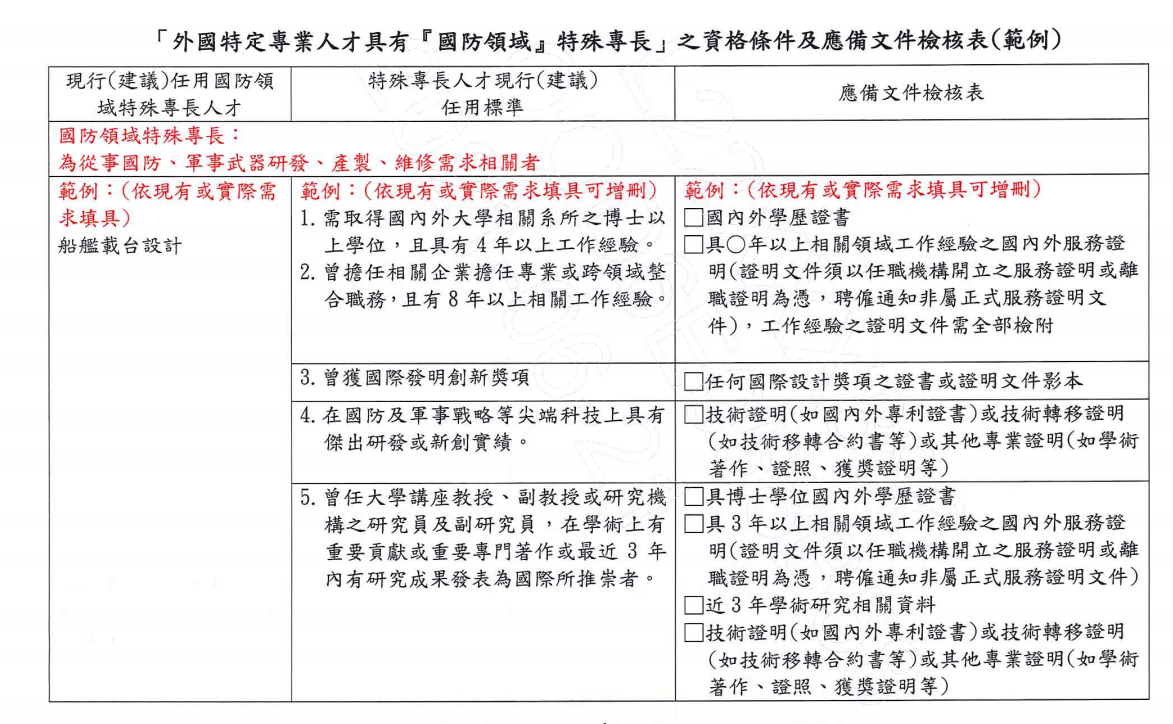 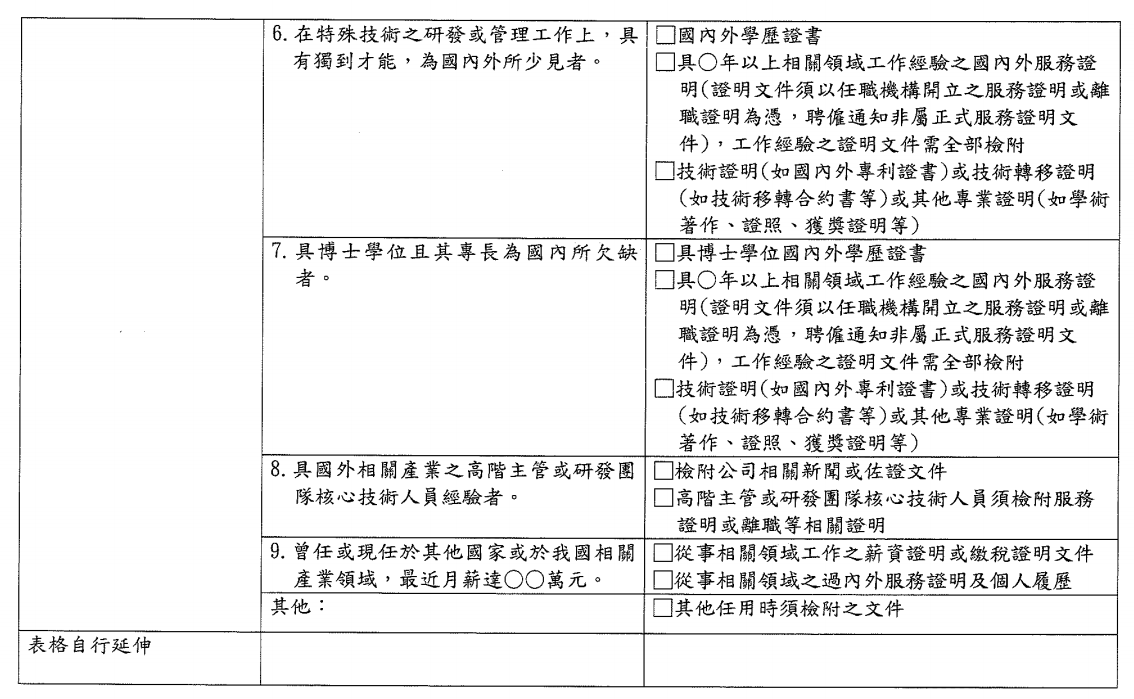 現行（建議）任用國防領域特殊專長人才特殊專長人才現行（建議）任用標準應備文件檢核表國防領域特殊專長：為從事國防、軍事武器研發、產製、維修需求相關者國防領域特殊專長：為從事國防、軍事武器研發、產製、維修需求相關者國防領域特殊專長：為從事國防、軍事武器研發、產製、維修需求相關者